10th week, U10A,Bp. 46/1 – p. 125, ex. 2, 3  revise the vocabularyp. 47/1, 2, 3	 KEY to ex. 3:  2. taste as …   as, 3. not as …  as, 4. more …  than, 5. more … than,                             6. as … as, 7. as … as, 8. isn´t as … as- Watch a song full of „as … as“: https://www.youtube.com/watch?v=eE9tV1WGTgE&list=RDeE9tV1WGTgE&start_radio=1&t=0p. 48/1, 2, 3  KEY to ex. 3 (see the file in Moodle called Tapescripts and the Key) - listeningAnna: in England, in the country / in spring, cold evening / with 3 friends from uni(versity) / delicious home-made ice-cream / 4 old friends from uni meeting after a long timeBill: in France, south of France / summer day / with the family, father´s 60th birthday / BBQ made by his brothers / everyone in the family was thereCarole: in Greece, in a seafood restaurant / in autumn, it was lovely warm / with her girlfriend / fresh fish grilled and Mediterranean vegetables / the first day of their holiday, the best meal they hadp. 49/2  revise the vocabulary:                                                                                                                                                                a kitchen recipe x receipt x doctor´s prescription for medicaments x a bill                                                                     short-grain rice x long-grain rice, to grate nutmeg on a grater, shallow (waters) x deep, to sprinkle,                              to dot, toppinglistening (see the file in Moodle called Tapescripts and the Key)                                                                           important steps: First (of all) / Firstly / At first / At the beginningSecondly /Then / After that / Next (step) is  / The following step is / LaterThirdly / Then / And after that / Next (step) is  / LaterFinally / The final step is / At the end / The last step is / Lastly / And eventuallyCareful about:                                                                                                                                                                                at the end of the book, movie, trip, story, street … na konci čeho                                                                                                      in the end … a nakonec                                                                                                                                                            (.., but the hero died in the end /eventually. The murderer was looking for her and he got her in the end. My classmate was trying to impress me all the year round… and he got me in the end, we´re married:)!!!!	HW: do Revision of Units 6 – 10, page 50 – 51 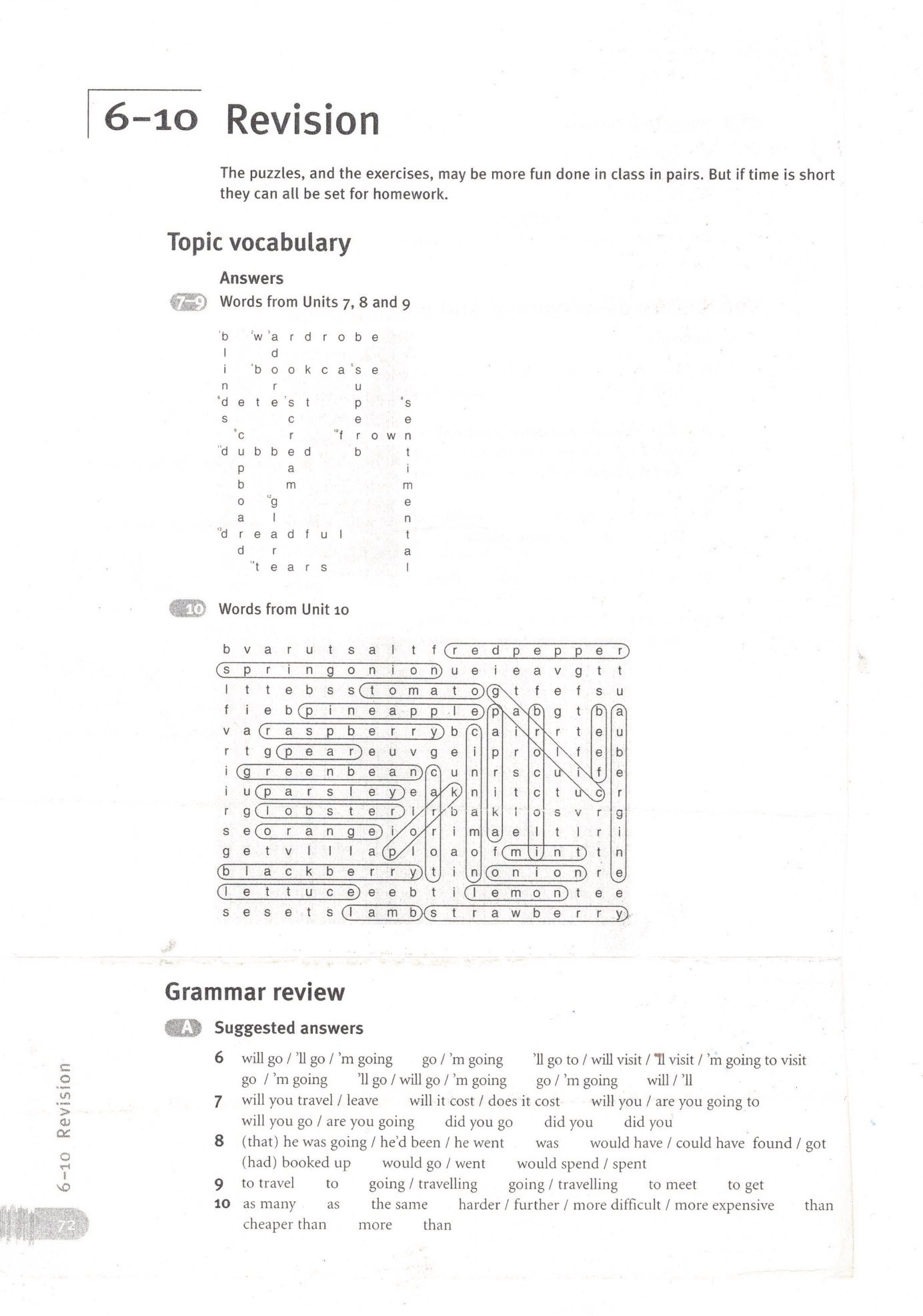 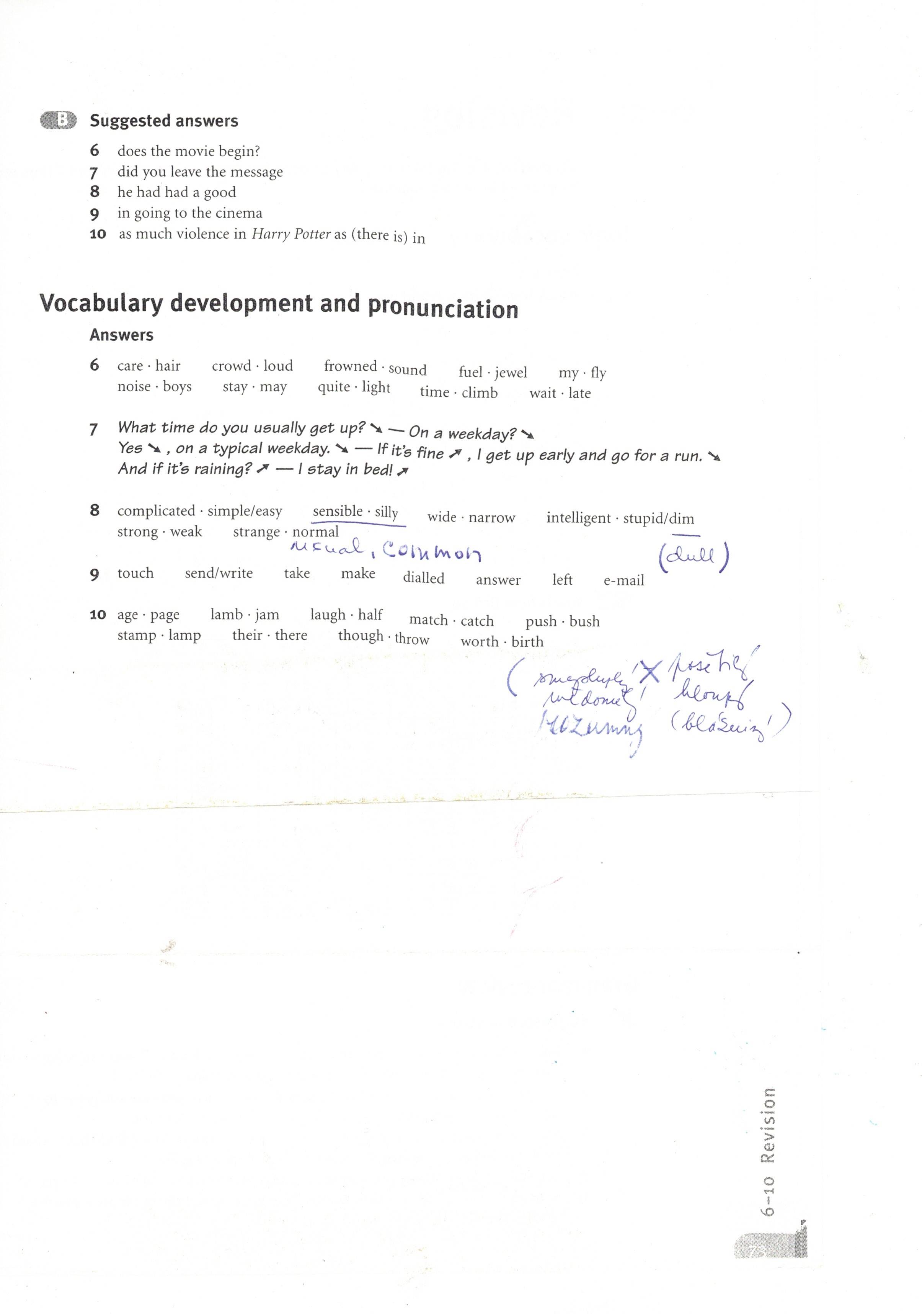 